Тимчасовий захист: ПродовженняЗареєструйтеся до 31.03.2023 на сайті www.prod.frs.gov.cz Якщо ви не зареєструвалися онлайн до 31 березня 2023 року, термін дії вашого тимчасового захисту закінчиться.Для реєстрації підготуйте:Вашу електронну пошту, від якої ви знаєте пароль,Паспорт (якщо у вас немає паспорта, це не має значення),Тимчасова захисна віза (якщо у вас немає наклейки, це не має значення),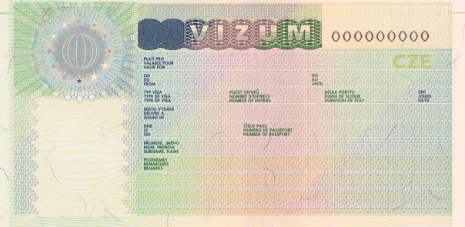 знати адресу свого проживання в Чехії,знати свій номер телефону (чеський).ЕТАПИ РЕЄСТРАЦІЇ: На веб-сайті www.prod.frs.gov.cz натисніть Система oнлайн-реєстрація на продовження тимчасового захисту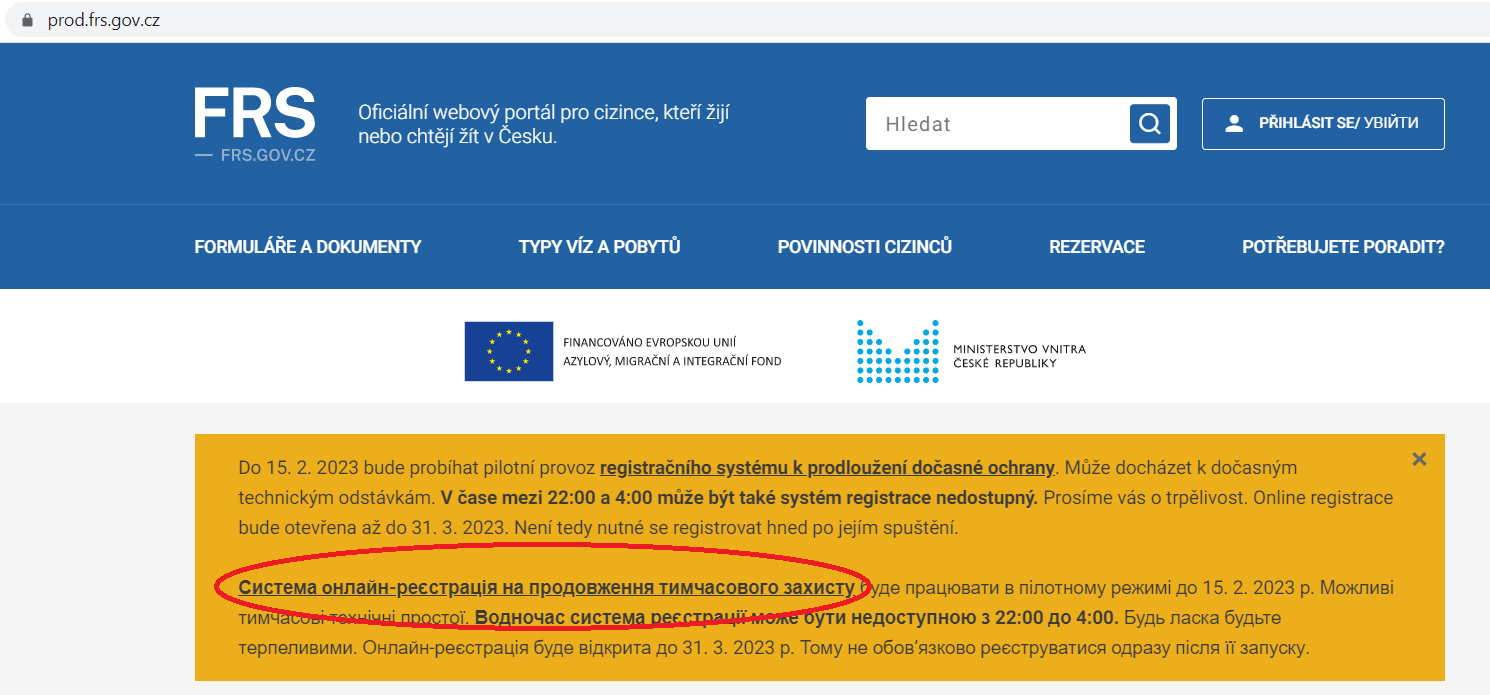 Введіть адресу електронної пошти та виберіть пароль. Пароль повинен містити хоча б одну велику літеру та одну цифру.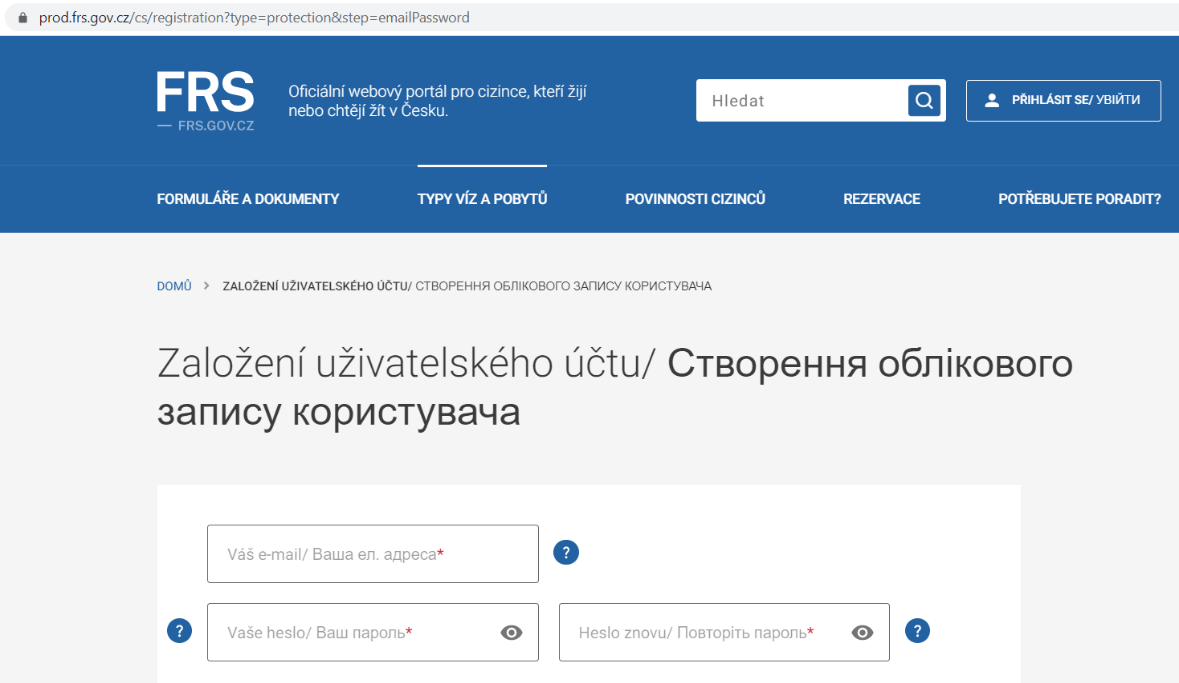 На вашу електронну пошту прийде електронний лист (це може зайняти деякий час) - натисніть підтвердити електронну адресу.Увійдіть знову на www.prod.frs.gov.cz 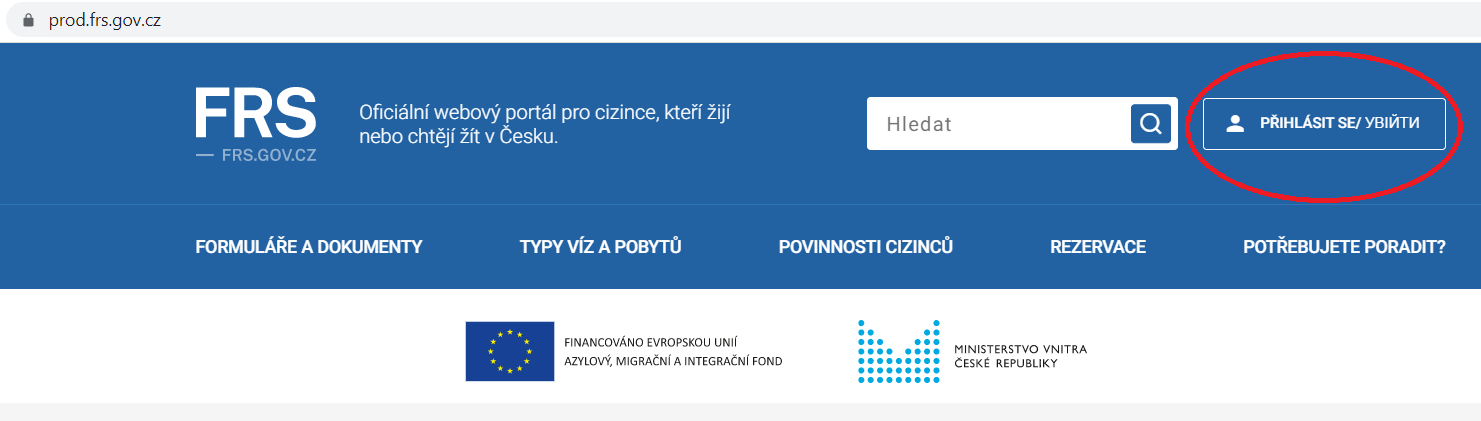 Натисніть на нову форму тимчасового захисту. Таким чином можна зареєструвати себе та своїх дітей віком до 18 років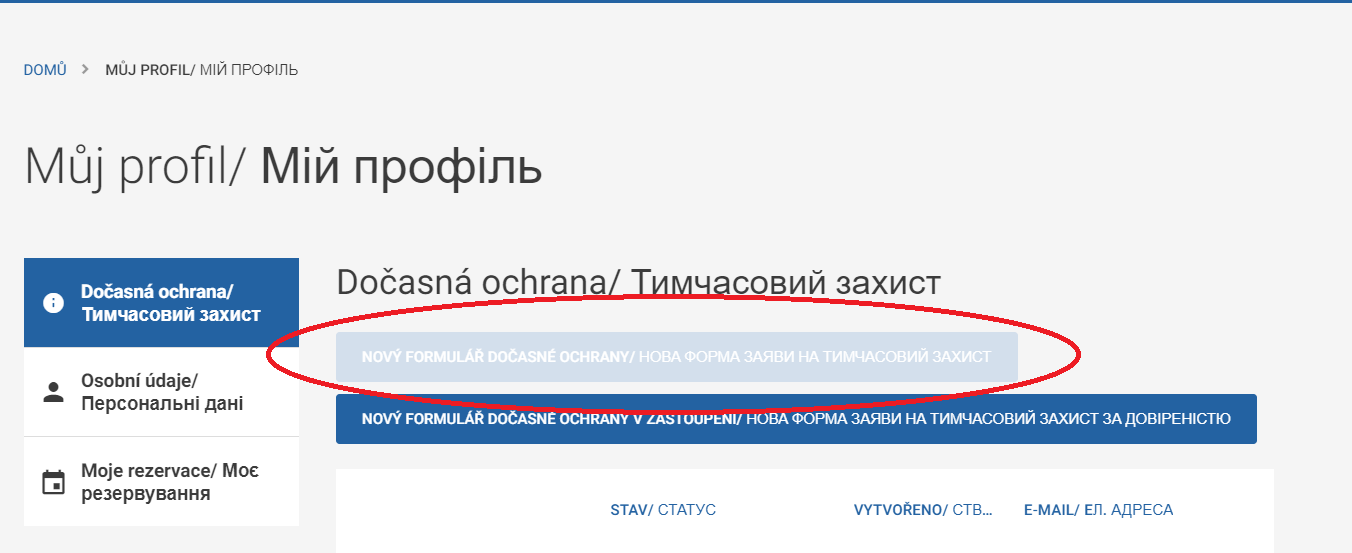 Спочатку заповніть свою особисту інформацію. Якщо у вас немає паспорта, позначте «У мене немає проїзного документа». Якщо у вас немає візової наклейки, позначте «У мене немає візової наклейки». Ви можете знайти номер візової наклейки у верхньому правому куті.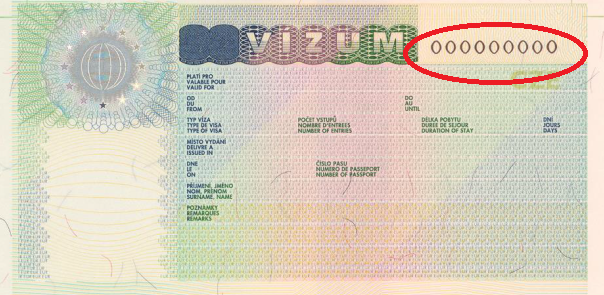 Тільки після заповнення та збереження ваших даних поступово додавайте всіх дітей до 18 років, яких ви хочете зареєструвати.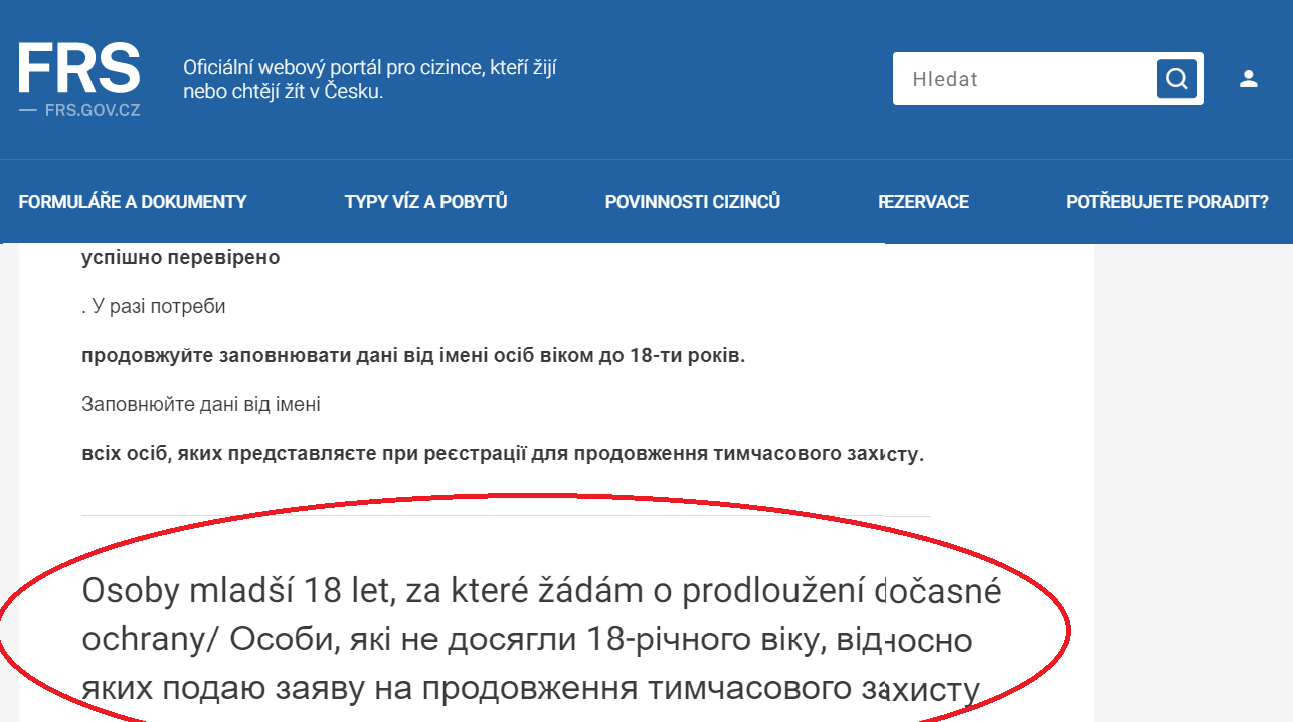 Після додавання всіх людей і перевірки з'явиться кнопка РЕЗЕРВУВАННЯ, натисніть на неї.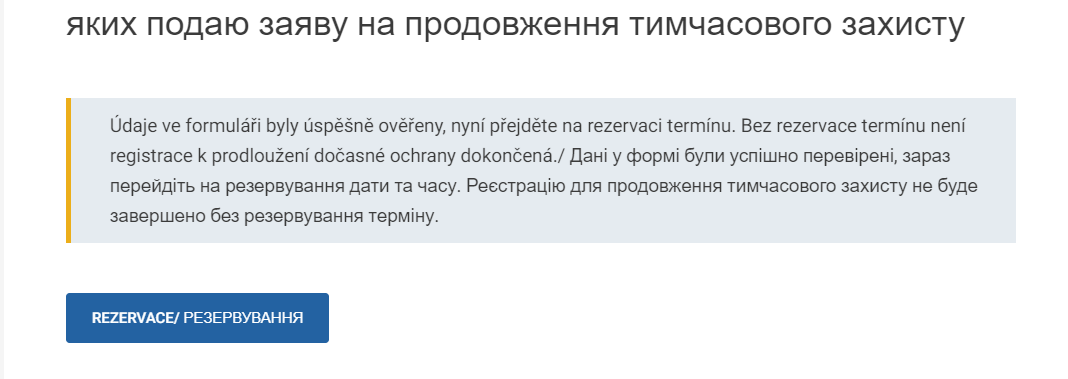 Виберіть місто, де ви будете отримувати нову візу.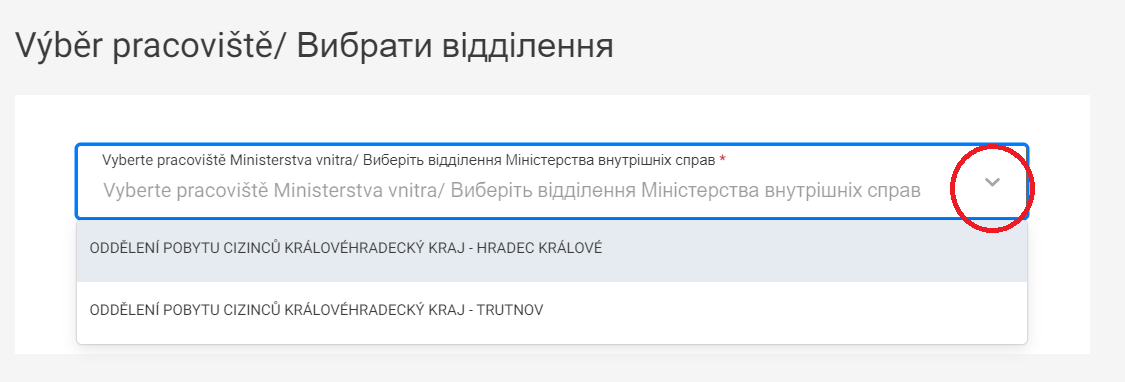 Після вибору місця натисніть ПРОДОВЖИТИ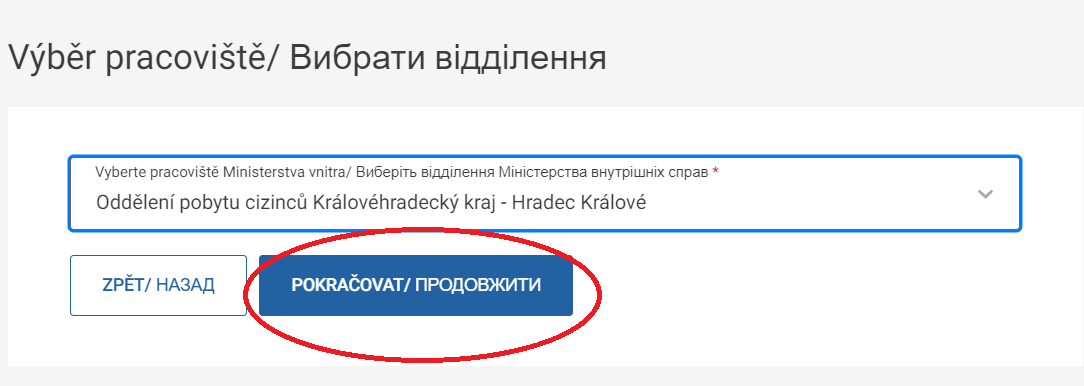 Тепер ви обираєте день і час, коли ви будете особисто з'являтися за візою. Календар вільних дат відображається після натискання на іконку календаря.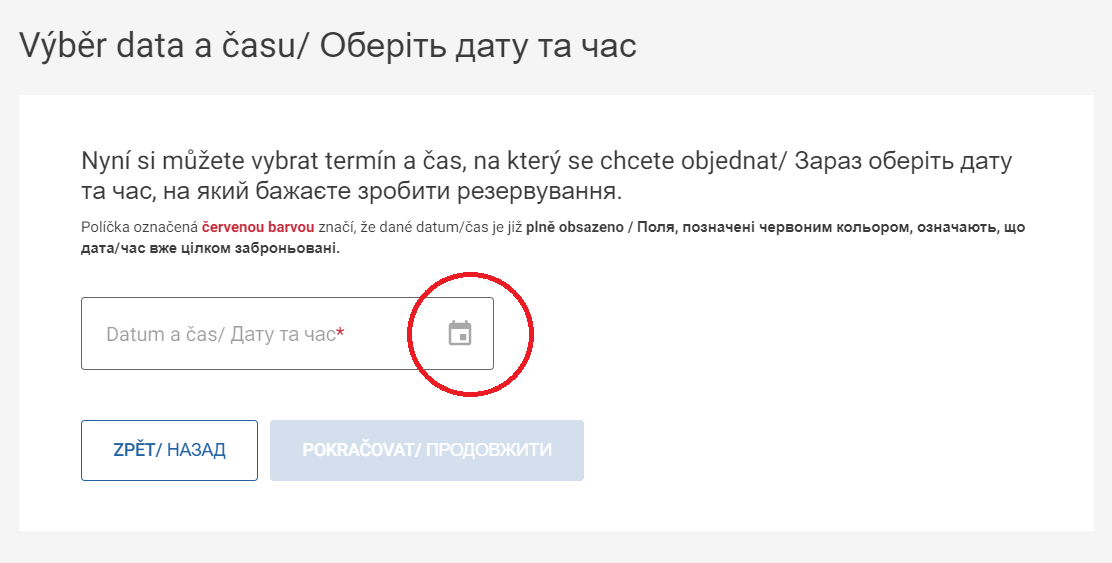 Оберіть дату i час, коли Ви будете особисто з'являтися за візою. Вибраний час стосується вас і всіх дітей, яких ви заповнили у формі. Після вибору дати та часу натисніть ПІДТВЕРДИТИ.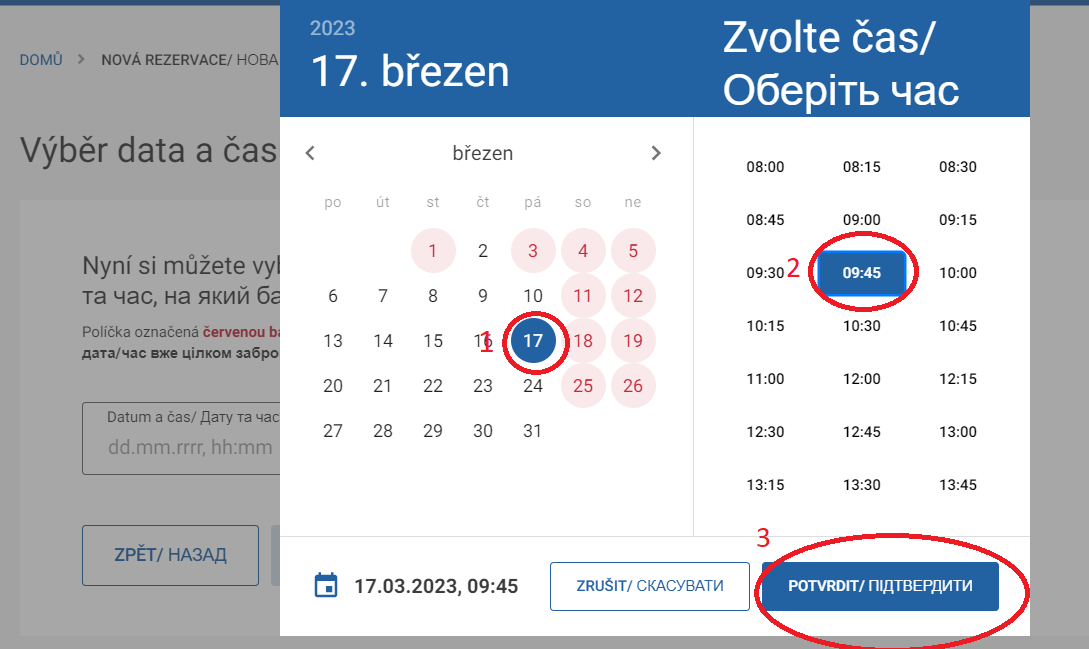 Ви отримаєте на електронну пошту підтвердження про продовження тимчасового захисту та підтвердження обраної дати, в яку ви з’явітесь для отримання візи. Під час особистого отримання візи ви повинні мати з собою ПІДТВЕРДЖЕННЯ ПРО ПРОЖИВАННЯ. Для дітей мати при собі свідоцтво про народження або інше підтвердження представництва дитини.ЦЕ ВСЕ, ВАМ ПРОДОВЖЕНО ТИМЧАСОВИЙ ЗАХИСТ!УВАГА!! – Одна електронна адреса призначена для одного дорослого та необмеженої кількості дітей. Другий дорослий повинен використовувати нову електронну адресу!!!